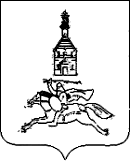 АДМИНИСТРАЦИЯ ИЛЬИНСКОГО МУНИЦИПАЛЬНОГО РАЙОНАИВАНОВСКОЙ ОБЛАСТИПОСТАНОВЛЕНИЕот 25.11.2021 года  №246п. Ильинское-ХованскоеО внесении изменений в постановление администрации Ильинского муниципального района от 24.06.2016 №167 «Об утверждении муниципальной программы «Развитие транспортной системы Ильинского городского поселения»Руководствуясь постановлением администрации Ильинского муниципального района от 31.08.2016 года №225 «О порядке разработки, реализации и оценки эффективности муниципальных программ Ильинского муниципального района», постановлением администрации Ильинского муниципального района от 17.11.2014 года №450 «Об утверждении методических указаний по разработке и реализации муниципальных программ Ильинского муниципального района», в целях уточнения объёмов финансирования мероприятий муниципальной программы «Развитие транспортной системы Ильинского городского поселения», администрация Ильинского муниципального района п о с т а н о в л я е т:Внести в постановление администрации Ильинского муниципального района от 24.06.2016 №167 «Об утверждении муниципальной программы «Развитие транспортной системы Ильинского городского поселения» следующее изменение: Приложение к постановлению изложить в новой редакции (прилагается).Опубликовать настоящее постановление в официальном сетевом издании – официальном сайте Ильинского муниципального района Ивановской области www.admilinskoe.ru в информационно-телекоммуникационной сети «Интернет».Настоящее постановление вступает в силу после его официального опубликования.Контроль за выполнением настоящего постановления возложить на заместителя главы администрации Ильинского муниципального района, начальника отдела экономики и муниципального хозяйства Ефремова С.М.Глава Ильинского муниципального района:					С.И. ВасютинскийПриложениек  Постановлению  администрацииИльинского муниципального районаот   25.11.2021 года   № 246Приложениек  Постановлению  администрацииИльинского муниципального районаот 24.06.2016 года №167МУНИЦИПАЛЬНАЯ  ПРОГРАММА«Развитие транспортной системы Ильинского городского поселения Ильинского муниципального района»ПАСПОРТ ПРОГРАММЫ«Развитие транспортной системы Ильинского городского поселения»ХАРАКТЕРИСТИКА ПРОБЛЕМЫ, НА РЕШЕНИЕ КОТОРОЙ НАПРАВЛЕНА ПРОГРАММАНа основании анализа технического состояния автомобильных дорог местного значения в пределах населенных пунктов Ильинского городского поселения, выявлена основная социально-экономическая проблема:– неудовлетворительное состояние автомобильных дорог, большая часть из которых не соответствует нормативным требованиям.На наличие и степень серьезности данной социально-экономической проблемы указывают следующие факторы:- автомобильные дороги местного значения в пределах насаленных пунктов Ильинского городского поселения имеют высокую степень физического и морального износа.Таким образом, необходимость разработки программы обусловлена:- социально-экономической и политической остротой проблемы;- необходимостью обеспечения сохранности автомобильных дорог, улучшения состояния с целью беспрепятственного транспортного сообщения в пределах границ населенных пунктов Ильинского городского поселения.ОЖИДАЕМЫЕ РЕЗУЛЬТАТЫ РЕАЛИЗАЦИИ ПРОГРАММЫРезультатом реализации программы будет улучшение качества автомобильных дорог местного значения в границах населенных пунктов Ильинского городского поселения по сравнению с предыдущими годами.4. ОСНОВНЫЕ ЦЕЛИ И ЗАДАЧИ ПРОГРАММЫ4.1. Цель программыЦелью программы является поддержание бесперебойного движения транспортных средств по дорогам местного значения в пределах населенных пунктов Ильинского городского поселения, а также обеспечение сохранности автомобильных дорог общего пользования местного значения в пределах населенных пунктов Ильинского городского поселения.4.2. Целевые индикаторы и ожидаемые результаты реализации программыТаблица 14.3. Задачи  программыТаблица 2ПЕРЕЧЕНЬ МЕРОПРИЯТИЙ ПРОГРАММЫТаблица 36. РЕСУРСНОЕ ОБЕСПЕЧЕНИЕ ПРОГРАММЫТаблица 4Наименование  программы«Развитие транспортной системы Ильинского городского поселения»Срок и этапы реализации  программы2018 – 2024Администратор  программыАдминистрация Ильинского муниципального района Ивановской областиИсполнительные органы, реализующие  программуАдминистрация Ильинского муниципального района Ивановской областиЦель  программыУвеличение протяженности сети автомобильных дорог местного значения Ильинского городского поселения соответствующих нормативным требованиям и содержание автомобильных дорогЦелевые индикаторы и ожидаемые результаты реализации  программыРезультатом реализации программы будет улучшение качества автомобильных дорог местного значения, улучшение транспортного сообщения в пределах населенных пунктов Ильинского городского поселения по сравнению с предыдущими годами.Будут выполнены следующие мероприятия:- Инвентаризация дорожного хозяйства городского поселения;- Оценка технического состояния дорог местного значения;- Прирост протяженности дорог местного значения, отвечающих нормативным требованиям и условиям безопасности дорожного движения;- Выполнение работ по содержанию дорог местного значения.Задачи  программы1. Анализ технического состояния автомобильных дорог местного значения на территории городского поселения;2. Приведение дорог местного значения в состояние, удовлетворяющее нормативным требованиям;3. Обеспечение сохранности дорог местного значения.Объем бюджетных ассигнований на реализацию программы (по годам реализации)Общая сумма расходов на реализацию программына 2018 – 2024 годы: 67931791,42 руб.,в том числе:2018 год – 9000000,0 руб. в т.ч.обл. бюджет – 3000000,0 руб.мест. бюджет – 6000000,0 руб.2019 год – 11743135,00 руб. в т.ч.обл. бюджет – 5999635,00 руб.мест. бюджет – 5743500,00 руб.2020 год – 6059938,97 руб. в т.ч.обл. бюджет – 1359938,97 руб.мест. бюджет – 4700000,00 руб.2021 год – 26302724,45 руб.. в т.ч.обл. бюджет – 22055398,11 руб.мест. Бюджет – 4247326,34 руб.2022 год – 5825993 руб. в т.ч.обл. бюджет – 1386517,58  руб.мест. бюджет – 4439475,42  руб.2023 год – 4500000,00  руб. в т.ч.обл. бюджет – 0,00  руб.мест. бюджет – 4500000,00  руб.2024 год - 4500000,00  руб. в т.ч.обл. бюджет – 0,00 руб.мест. бюджет – 4500000,00 руб.N п/пНаименование показателя2018 год2019 год2020 год2021 год2022 год2023 год2024 год1.Содержание автомобильных дорог местного значения в пределах населенных пунктов Ильинского городского поселения в зимний период, (км)42,7142,7142,7142,7142,7142,7142,712.Прирост протяженности автомобильных дорог местного значения в пределах населенных пунктов Ильинского городского поселения, отвечающих нормативным требованиям (ремонт автомобильных дорог), (км)0,91,050,51,20,50,50,53.Общая протяженность автомобильных дорог общего пользования местного значения на территории муниципального образования Ивановской области, соответствующих нормативным требованиям к транспортно-эксплуатационным показателям, на 31 декабря отчетного года (км)21,0522,122,623,824,324,825,34.Доля протяженности автомобильных дорог общего пользования местного значения, соответствующих нормативным требованиям к транспортно-эксплуатационным показателям, на 31 декабря отчетного года49,351,752,955,756,958,159,2N п/пЗадачаГод, к которому задачадолжна быть решена1.Анализ технического состояния автомобильных местного значения в пределах населенных пунктов Ильинского городского поселенияДо 2018 год2.Приведение дорог местного значения в состояние, отвечающее нормативным требованиямДо конца 2024 г.3.Обеспечение сохранности дорог общего пользования местного значения в пределах населенных пунктов Ильинского городского поселенияВесь период№ п/пНаименование мероприятийСроки исполнения (годы)Объем финансирования,тыс. руб.Ответственныеза выполнениеОжидаемыерезультаты123467Раздел 1.Обеспечение сохранности дорог местного значения (содержание автодорог)Раздел 1.Обеспечение сохранности дорог местного значения (содержание автодорог)Раздел 1.Обеспечение сохранности дорог местного значения (содержание автодорог)Раздел 1.Обеспечение сохранности дорог местного значения (содержание автодорог)Раздел 1.Обеспечение сохранности дорог местного значения (содержание автодорог)Раздел 1.Обеспечение сохранности дорог местного значения (содержание автодорог)1.1Расчистка от снега автомобильных дорог местного значения в пределах населенных пунктов Ильинского городского поселения в зимний период20182000,0АдминистрацияИльинского муниципального районаПоддержание бесперебойного и безаварийного движения транспортных средств по дорогам в пределах населенных пунктов в зимний период1.1Ямочный ремонт автомобильных дорог литым асфальтом в зимний период2018150,0АдминистрацияИльинского муниципального районаПоддержание бесперебойного и безаварийного движения транспортных средств по дорогам в пределах населенных пунктов в зимний период1.1Профилирование автомобильных дорог местного значения в пределах населенных пунктов Ильинского городского поселения2018350,0АдминистрацияИльинского муниципального районаПоддержание бесперебойного и безаварийного движения транспортных средств по дорогам в пределах населенных пунктов в зимний период1.1Установка дорожных знаков, нанесение дорожной разметки на автодорогах местного значения в пределах  населенных пунктов Ильинского городского поселения2018150,0АдминистрацияИльинского муниципального районаПоддержание бесперебойного и безаварийного движения транспортных средств по дорогам в пределах населенных пунктов в зимний период2018 год2650,01.2Расчистка от снега автомобильных дорог местного значения в пределах населенных пунктов Ильинского городского поселения в зимний период20192100,0АдминистрацияИльинского муниципального районаПоддержание бесперебойного и безаварийного движения транспортных средств по дорогам в пределах населенных пунктов в зимний период1.2Ямочный ремонт автомобильных дорог литым асфальтом в зимний период2019200,0АдминистрацияИльинского муниципального районаПоддержание бесперебойного и безаварийного движения транспортных средств по дорогам в пределах населенных пунктов в зимний период1.2Профилирование автомобильных дорог местного значения в пределах населенных пунктов Ильинского городского поселения2019400,0АдминистрацияИльинского муниципального районаПоддержание бесперебойного и безаварийного движения транспортных средств по дорогам в пределах населенных пунктов в зимний период1.2Установка дорожных знаков, нанесение дорожной разметки на автомобильных дорогах местного значения в пределах населенных пунктов Ильинского городского поселения, корректировка проекта организации дорожного движения (ПОДД), очистка и помывка проезжей части, скашивание травы на обочинах и откосах дорог в п. Ильинское-Хованское2019300,0АдминистрацияИльинского муниципального районаПоддержание бесперебойного и безаварийного движения транспортных средств по дорогам в пределах населенных пунктов в зимний период2019 год3000,01.3Расчистка от снега автомобильных дорог местного значения в пределах населенных пунктов Ильинского городского поселения в зимний период20201900,0АдминистрацияИльинского муниципального районаПоддержание бесперебойного и безаварийного движения транспортных средств по дорогам в пределах населенных пунктов в зимний период1.3Ямочный ремонт автомобильных дорог литым асфальтом в зимний период2020150,0АдминистрацияИльинского муниципального районаПоддержание бесперебойного и безаварийного движения транспортных средств по дорогам в пределах населенных пунктов в зимний период1.3Профилирование автомобильных дорог местного значения в пределах населенных пунктов Ильинского городского поселения2020200,0АдминистрацияИльинского муниципального районаПоддержание в нормативно-эксплуатацион-ном состоянии дорог в пределах населенных пунктов поселения1.3Установка дорожных знаков, нанесение дорожной разметки на автомобильных дорогах местного значения в пределах населенных пунктов Ильинского городского поселения, корректировка проекта организации дорожного движения (ПОДД) п. Ильинское-Хованское2020484,64797АдминистрацияИльинского муниципального районаПоддержание в нормативно-эксплуатацион-ном состоянии дорог в пределах населенных пунктов поселения1.3Содержание дорог местного значения по ул. Западная, ул. Первомайская, ул. Садовая, пер. Юбилейный в п. Ильинское-Хованское Ильинского муниципального района Ивановской области20201433,515в том числе:1359,93897 – обл. бюджет73,57603 – мест. бюджетАдминистрацияИльинского муниципального районаПоддержание в нормативно-эксплуатацион-ном состоянии дорог в пределах населенных пунктов поселения20204168,16297в том числе:1359,93897 – обл. бюджет2808,224 – мест. бюджет1.4Расчистка от снега автомобильных дорог местного значения в пределах населенных пунктов Ильинского городского поселения в зимний период20212200,0АдминистрацияИльинского муниципального районаПоддержание бесперебойного и безаварийного движения транспортных средств по дорогам в пределах населенных пунктов в зимний период1.4Ямочный ремонт автомобильных дорог литым асфальтом в зимний период2021150,0АдминистрацияИльинского муниципального районаПоддержание бесперебойного и безаварийного движения транспортных средств по дорогам в пределах населенных пунктов в зимний период1.4Профилирование автомобильных дорог местного значения в пределах населенных пунктов Ильинского городского поселения2021200,0АдминистрацияИльинского муниципального районаПоддержание бесперебойного и безаварийного движения транспортных средств по дорогам в пределах населенных пунктов в зимний период1.4Установка дорожных знаков, нанесение дорожной разметки на автомобильных дорогах местного значения в пределах населенных пунктов Ильинского городского поселения, корректировка проекта организации дорожного движения (ПОДД) п. Ильинское-Хованское2021300,0АдминистрацияИльинского муниципального районаПоддержание бесперебойного и безаварийного движения транспортных средств по дорогам в пределах населенных пунктов в зимний период1.4Содержание дорог местного значения Ильинского городского поселения Ильинского муниципального района Ивановской области ул. Кооперативная, ул.Мелиоративная, ул. Пролетарская, ул. Ростовская20211376,53485в том числе:1307,70811 – обл. бюджет68,82674 – мест. бюджетАдминистрацияИльинского муниципального районаПоддержание в нормативно-эксплуатацион-ном состоянии дорог в пределах населенных пунктов поселения2021 год4226,53485в том числе:1307,70811 – обл. бюджет2918,82674 – мест. бюджет1.5Расчистка от снега автомобильных дорог местного значения в пределах населенных пунктов Ильинского городского поселения в зимний период20222200,0АдминистрацияИльинского муниципального районаПоддержание бесперебойного и безаварийного движения транспортных средств по дорогам в пределах населенных пунктов в зимний период1.5Ямочный ремонт автомобильных дорог литым асфальтом в зимний период2022150,0АдминистрацияИльинского муниципального районаПоддержание бесперебойного и безаварийного движения транспортных средств по дорогам в пределах населенных пунктов в зимний период1.5Профилирование автомобильных дорог местного значения в пределах населенных пунктов Ильинского городского поселения2022200,0АдминистрацияИльинского муниципального районаПоддержание бесперебойного и безаварийного движения транспортных средств по дорогам в пределах населенных пунктов в зимний период1.5Установка дорожных знаков, нанесение дорожной разметки на автомобильных дорогах местного значения в пределах населенных пунктов Ильинского городского поселения, корректировка проекта организации дорожного движения (ПОДД) п. Ильинское-Хованское2022300,0АдминистрацияИльинского муниципального районаПоддержание бесперебойного и безаварийного движения транспортных средств по дорогам в пределах населенных пунктов в зимний период1.5Содержание дорог местного значения Ильинского городского поселения Ильинского муниципального района Ивановской области (п. Ильинское — Хованское: ул. Пионерская, ул. Октябрьская, ул. Песчаная;  с. Гари: ул. Слободская; д. Полянки: ул. Полевая)20221459,493в том числе:1386,51758 – обл. бюджет72,97542 – мест. бюджетАдминистрацияИльинского муниципального районаПоддержание в нормативно-эксплуатацион-ном состоянии дорог в пределах населенных пунктов поселения2022 год4309,493в том числе:1386,51758 – обл. бюджет2922,97542 – мест. бюджет1.6Расчистка от снега автомобильных дорог местного значения в пределах населенных пунктов Ильинского городского поселения в зимний период20232200,0АдминистрацияИльинского муниципального районаПоддержание бесперебойного и безаварийного движения транспортных средств по дорогам в пределах населенных пунктов в зимний период1.6Ямочный ремонт автомобильных дорог литым асфальтом в зимний период2023150,0АдминистрацияИльинского муниципального районаПоддержание бесперебойного и безаварийного движения транспортных средств по дорогам в пределах населенных пунктов в зимний период1.6Профилирование автомобильных дорог местного значения в пределах населенных пунктов Ильинского городского поселения2023200,0АдминистрацияИльинского муниципального районаПоддержание бесперебойного и безаварийного движения транспортных средств по дорогам в пределах населенных пунктов в зимний период1.6Установка дорожных знаков, нанесение дорожной разметки на автомобильных дорогах местного значения в пределах населенных пунктов Ильинского городского поселения, корректировка проекта организации дорожного движения (ПОДД) п. Ильинское-Хованское2023300,0АдминистрацияИльинского муниципального районаПоддержание бесперебойного и безаварийного движения транспортных средств по дорогам в пределах населенных пунктов в зимний период2023 год2850,001.7Расчистка от снега автомобильных дорог местного значения в пределах населенных пунктов Ильинского городского поселения в зимний период20242200,01.7Ямочный ремонт автомобильных дорог литым асфальтом в зимний период2024150,01.7Профилирование автомобильных дорог местного значения в пределах населенных пунктов Ильинского городского поселения2024200,01.7Установка дорожных знаков, нанесение дорожной разметки на автомобильных дорогах местного значения в пределах населенных пунктов Ильинского городского поселения, корректировка проекта организации дорожного движения (ПОДД) п. Ильинское-Хованское2024300,02024 год2850,00ИТОГО по разделу 1:2018-2024 г.г.24054,19082в том числе:4054,16466 – обл. бюджет20000,02616 – мест. бюджетРаздел 2. Приведение дорог  местного значения в состояние, удовлетворяющее нормативным требованиям (ремонт автодорог)Раздел 2. Приведение дорог  местного значения в состояние, удовлетворяющее нормативным требованиям (ремонт автодорог)Раздел 2. Приведение дорог  местного значения в состояние, удовлетворяющее нормативным требованиям (ремонт автодорог)Раздел 2. Приведение дорог  местного значения в состояние, удовлетворяющее нормативным требованиям (ремонт автодорог)Раздел 2. Приведение дорог  местного значения в состояние, удовлетворяющее нормативным требованиям (ремонт автодорог)Раздел 2. Приведение дорог  местного значения в состояние, удовлетворяющее нормативным требованиям (ремонт автодорог)2.1Ремонт участка дороги по ул. Советская в п. Ильинское-Хованское20181400,0АдминистрацияИльинского муниципального районаПриведение дорог местного значения в пределах населенных пунктов Ильинского городского поселения в состояние, удовлетворяющее нормативным требованиям2.1Ремонт участка дороги по ул. Колхозная в п. Ильинское-Хованское2018500,0АдминистрацияИльинского муниципального районаПриведение дорог местного значения в пределах населенных пунктов Ильинского городского поселения в состояние, удовлетворяющее нормативным требованиям2.1Ремонт участка дороги по ул. Революционная в п. Ильинское-Хованское20181894,057в том числе:1799,257 – обл. бюджет94,800 – мест. бюджетАдминистрацияИльинского муниципального районаПриведение дорог местного значения в пределах населенных пунктов Ильинского городского поселения в состояние, удовлетворяющее нормативным требованиям2.1Ремонт участка дороги по ул. Красная в п. Ильинское-Хованское20181263,943в том числе:1200,743 – обл. бюджет63,200 – мест. бюджетАдминистрацияИльинского муниципального районаПриведение дорог местного значения в пределах населенных пунктов Ильинского городского поселения в состояние, удовлетворяющее нормативным требованиям2.1Ямочный ремонт асфальтового покрытия центральных улиц в п. Ильинское-Хованское2018792,0АдминистрацияИльинского муниципального районаПриведение дорог местного значения в пределах населенных пунктов Ильинского городского поселения в состояние, удовлетворяющее нормативным требованиям2018 год5850,0в том числе:3000,0 – обл. бюджет2850,0 – мест. бюджет2.2Ремонт дороги по ул. Колхозная в п. Ильинское-Хованское Ильинского муниципального района Ивановской области20196315,406в том числе:5999,635 – обл. бюджет315,771 – мест. бюджетАдминистрацияИльинского муниципального районаПриведение дорог местного значения в пределах населенных пунктов Ильинского городского поселения в состояние, удовлетворяющее нормативным требованиям2.2Ямочный ремонт асфальтового покрытия центральных улиц в п. Ильинское-Хованское2019700,0АдминистрацияИльинского муниципального районаПриведение дорог местного значения в пределах населенных пунктов Ильинского городского поселения в состояние, удовлетворяющее нормативным требованиям2.2Ремонт участков дороги по ул. Советская в п. Ильинское-Хованское20191484,229АдминистрацияИльинского муниципального районаПриведение дорог местного значения в пределах населенных пунктов Ильинского городского поселения в состояние, удовлетворяющее нормативным требованиям2019 год8499,635в том числе:5999,635 – обл. бюджет2500,000 – мест. бюджет2.3Ремонт участков дороги по ул. Советская в п. Ильинское-Хованское20201500,000АдминистрацияИльинского муниципального районаПриведение дорог местного значения в пределах населенных пунктов Ильинского городского поселения в состояние, удовлетворяющее нормативным требованиям2.3Ямочный ремонт асфальтового покрытия улиц в п. Ильинское-Хованское2020191,776АдминистрацияИльинского муниципального районаПриведение дорог местного значения в пределах населенных пунктов Ильинского городского поселения в состояние, удовлетворяющее нормативным требованиям2020 год1691,7762.4Ремонт участка дороги по ул. Советская (км 0,000 — км 1,200)202120747,69АдминистрацияИльинского муниципального районаПриведение дорог местного значения в пределах населенных пунктов Ильинского городского поселения в состояние, удовлетворяющее нормативным требованиям2.4Ямочный ремонт асфальтового покрытия улицы Советская в п. Ильинское-Хованское2021399,9996АдминистрацияИльинского муниципального районаПриведение дорог местного значения в пределах населенных пунктов Ильинского городского поселения в состояние, удовлетворяющее нормативным требованиямРазработка ПСД на ремонт участка дороги общего пользования местного значения по ул. Первомайская в п. Ильинское-Хованское (от магазина «Магнит» до дороги «Подъезд к аэропорту»)2021250,00АдминистрацияИльинского муниципального районаПриведение дорог местного значения в пределах населенных пунктов Ильинского городского поселения в состояние, удовлетворяющее нормативным требованиямРазработка ПСД на ремонт участка дороги общего пользования местного значения ул.Первомайская (от «Магнита» до ул. Революционной, пер. Юбилейный, ул., соединяющая пер. Юбилейный и ул.Советскую, ул. Луговая (до бани)2021178,5АдминистрацияИльинского муниципального районаПриведение дорог местного значения в пределах населенных пунктов Ильинского городского поселения в состояние, удовлетворяющее нормативным требованиям2021 год21576,1896в том числе:20747,690 — обл. бюджет828,4996 — мест. бюджет2.5Ремонт дорог местного значения в границах населенных пунктов Ильинского городского поселения (ямочный ремонт  асфальтового покрытия ул. 8 Марта в п. Ильинское — Хованское, ул. Советская, ул. Красная)2022600,00АдминистрацияИльинского муниципального районаПриведение дорог местного значения в пределах населенных пунктов Ильинского городского поселения в состояние, удовлетворяющее нормативным требованиямРазработка ПСД на ремонт участка дороги общего пользования местного значения ул.Первомайская (от «Магнита» до ул. Революционной, пер. Юбилейный, ул., соединяющая пер. Юбилейный и ул.Советскую, ул. Луговая (до бани)2022416,52022 год1016,52.6Ремонт дорог местного значения в границах населенных пунктов Ильинского городского поселения20231150,0АдминистрацияИльинского муниципального районаПриведение дорог местного значения в пределах населенных пунктов Ильинского городского поселения в состояние, удовлетворяющее нормативным требованиям2023 год1150,02.7Ремонт дорог местного значения в границах населенных пунктов Ильинского городского поселения20241150,0АдминистрацияИльинского муниципального районаПриведение дорог местного значения в пределах населенных пунктов Ильинского городского поселения в состояние, удовлетворяющее нормативным требованиям2024 год1150,0ИТОГО по разделу 2:2018-2024 г.г.40934,1006в том числе:29747,325 – обл. бюджет11186,7756– мест. бюджетРаздел 3. Ремонт дворовых территорий многоквартирных домов, проездов к дворовым территориям многоквартирных домовРаздел 3. Ремонт дворовых территорий многоквартирных домов, проездов к дворовым территориям многоквартирных домовРаздел 3. Ремонт дворовых территорий многоквартирных домов, проездов к дворовым территориям многоквартирных домовРаздел 3. Ремонт дворовых территорий многоквартирных домов, проездов к дворовым территориям многоквартирных домовРаздел 3. Ремонт дворовых территорий многоквартирных домов, проездов к дворовым территориям многоквартирных домовРаздел 3. Ремонт дворовых территорий многоквартирных домов, проездов к дворовым территориям многоквартирных домов3.1Ремонт дворовых территорий многоквартирных домов, проездов к дворовым территориям многоквартирных домов в п. Ильинское-Хованское2018500,0АдминистрацияИльинского муниципального районаПриведение благоустройства дворовых территорий в нормативное состояние2018500,03.2Ремонт дворовых территорий многоквартирных домов, проездов к дворовым территориям многоквартирных домов в п. Ильинское-Хованское2019243,5АдминистрацияИльинского муниципального районаПриведение благоустройства дворовых территорий в нормативное состояние2019243,53.3Ремонт дворовых территорий многоквартирных домов, проездов к дворовым территориям многоквартирных домов в п. Ильинское-Хованское2020200,0АдминистрацияИльинского муниципального районаПриведение благоустройства дворовых территорий в нормативное состояние2020200,03.4Ремонт дворовых территорий многоквартирных домов, проездов к дворовым территориям многоквартирных домов в п. Ильинское-Хованское2021500,0АдминистрацияИльинского муниципального районаПриведение благоустройства дворовых территорий в нормативное состояние2021500,03.5Ремонт дворовых территорий многоквартирных домов, проездов к дворовым территориям многоквартирных домов в п. Ильинское-Хованское2022500,0АдминистрацияИльинского муниципального районаПриведение благоустройства дворовых территорий в нормативное состояние2022500,03.6Ремонт дворовых территорий многоквартирных домов, проездов к дворовым территориям многоквартирных домов в п. Ильинское-Хованское2022500,0АдминистрацияИльинского муниципального районаПриведение благоустройства дворовых территорий в нормативное состояние2023500,03.7Ремонт дворовых территорий многоквартирных домов, проездов к дворовым территориям многоквартирных домов в п. Ильинское-Хованское2024500,0АдминистрацияИльинского муниципального районаПриведение благоустройства дворовых территорий в нормативное состояние2024500,0ИТОГО по разделу 3:2018-2024 г.г.2943,5ВСЕГО ПО ПРОГРАММЕ:2018-2024 г.г.67931,7914233801,48966 – обл. бюджет34130,330176– мест. бюджетНаправления финансированияи источники2018 год (тыс.руб.)2019 год(тыс.руб.)2020 год(тыс.руб.)2021 год(тыс.руб.)2022 год(тыс.руб.)2023 год(тыс.руб.)2024 год (тыс. руб.)ВСЕГО9000,011743,1356059,9389726302,724455825,9934500,0004500,000Раздел 1. Обеспечение сохранности дорог местного значения (содержание автодорог)Раздел 1. Обеспечение сохранности дорог местного значения (содержание автодорог)Раздел 1. Обеспечение сохранности дорог местного значения (содержание автодорог)Раздел 1. Обеспечение сохранности дорог местного значения (содержание автодорог)Раздел 1. Обеспечение сохранности дорог местного значения (содержание автодорог)Раздел 1. Обеспечение сохранности дорог местного значения (содержание автодорог)Раздел 1. Обеспечение сохранности дорог местного значения (содержание автодорог)Раздел 1. Обеспечение сохранности дорог местного значения (содержание автодорог)местный бюджет2650,03000,0002808,2242918,826742922,975422850,0002850,000областной бюджет0,0000,0001359,938971307,708111386,517580,0000,000Раздел 2. Приведение дорог местного значения в состояние, удовлетворяющее нормативным требованиям (ремонт автодорог)Раздел 2. Приведение дорог местного значения в состояние, удовлетворяющее нормативным требованиям (ремонт автодорог)Раздел 2. Приведение дорог местного значения в состояние, удовлетворяющее нормативным требованиям (ремонт автодорог)Раздел 2. Приведение дорог местного значения в состояние, удовлетворяющее нормативным требованиям (ремонт автодорог)Раздел 2. Приведение дорог местного значения в состояние, удовлетворяющее нормативным требованиям (ремонт автодорог)Раздел 2. Приведение дорог местного значения в состояние, удовлетворяющее нормативным требованиям (ремонт автодорог)Раздел 2. Приведение дорог местного значения в состояние, удовлетворяющее нормативным требованиям (ремонт автодорог)Раздел 2. Приведение дорог местного значения в состояние, удовлетворяющее нормативным требованиям (ремонт автодорог)местный бюджет2850,02500,0001691,776828,49961016,51150,0001150,000областной бюджет3000,05999,6350,00020747,6900,0000,0000,000Раздел 3. Ремонт дворовых территорий многоквартирных домов, проездов к дворовым территориям многоквартирных домов в п. Ильинское-ХованскоеРаздел 3. Ремонт дворовых территорий многоквартирных домов, проездов к дворовым территориям многоквартирных домов в п. Ильинское-ХованскоеРаздел 3. Ремонт дворовых территорий многоквартирных домов, проездов к дворовым территориям многоквартирных домов в п. Ильинское-ХованскоеРаздел 3. Ремонт дворовых территорий многоквартирных домов, проездов к дворовым территориям многоквартирных домов в п. Ильинское-ХованскоеРаздел 3. Ремонт дворовых территорий многоквартирных домов, проездов к дворовым территориям многоквартирных домов в п. Ильинское-ХованскоеРаздел 3. Ремонт дворовых территорий многоквартирных домов, проездов к дворовым территориям многоквартирных домов в п. Ильинское-ХованскоеРаздел 3. Ремонт дворовых территорий многоквартирных домов, проездов к дворовым территориям многоквартирных домов в п. Ильинское-ХованскоеРаздел 3. Ремонт дворовых территорий многоквартирных домов, проездов к дворовым территориям многоквартирных домов в п. Ильинское-Хованскоеместный бюджет500,000243,500200,000500,000500,000500,000500,000областной бюджет0,0000,0000,0000,0000,0000,0000,000